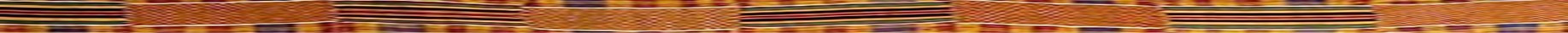 The Last Dying Treasure A film Written By: Naiyahmi Taylor, Deeyonah Wilson, Asian Miller Nyzon Obenson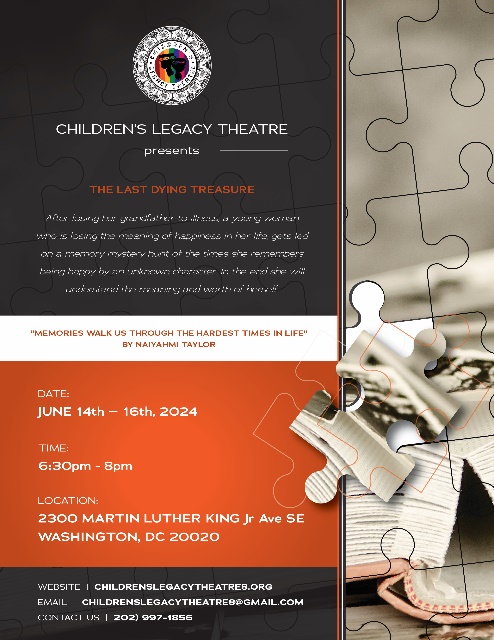 Amber is losing her sense of happiness. Hunted by an unknown stranger, who helps Amber regain her happiness and secure her future.Solomon G. Brown CC2300 Martin Luther King, Jr. Ave SE, Washington, DC 20020June 14th – 16th, 2024 @ 6:30PMCome out and experience young Black excellence at its finest!Dear Friends of CLT:Welcome to CLT's 2024/2025 theatre season! We are proud to present diverse productions that will entertain, provoke, and inspire you. First up, we have “The Last Dying Treasure” an original film conceived, and written, by Ward 7 and 8 teens. Next, CLT’s Ten-Minute Play Festival creative and talented teens write amazing 10-minute plays just for you. We end our season with a new play written by Wali Jamal Abdullah, “Fannie Lou Hamer…Until I’m Free,” A powerful women’s voice in the civil rights movement.Stay tuned for CLT’s “Children of The Sun” TV show in partnership with DC TV. CLT’s Wards 7 and 8 teens produce their first ever live TV show highlighting current and historical events. Also, Children’s Legacy Theatre will display the talented teens in Ward 7 and 8 in its Featured Artist production – an event you do not want to miss!For more information call us at: (202) 997-1856.We look forward to seeing you at the shows!  CHECK US OUT              CLT’s Social Media Handles: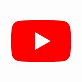 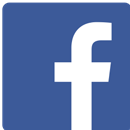 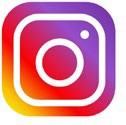 Follow us to stay updated on all future projects!  Children’s Legacy           Theatre               2024-2025           Theater Season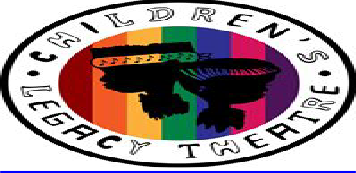                       Welcome to                   Our Community                        Our Stage                      Our World2300 Martin Luther King, Jr. Ave, SEWashington, DC 20020(202) 997-1856Childrenslegacytheatre8@gmail.com www.childrenslegacytheatre8.org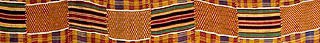 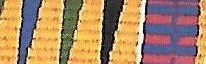 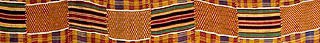 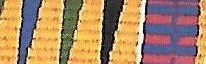 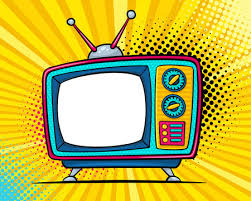 10-Minute Play FestivalCreated By Ward 7& 8 Youth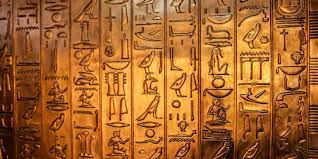 The 10-Min Play Festival is an opportunity for young, early-career playwrights ages 14 – 17 to produce four original plays in its regular season. Anacostia Art Center1231 Marion Barry Ave SE, Washington, DC 20020August 2nd – 4th, 2024 @ 6:30PMFannie Lou Hamer   Until I’m Free…      Written ByWali Jamal Abdullah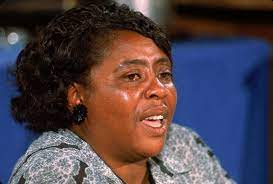 Fannie Lou Townsend Hamer rose from humble beginnings in the Mississippi Delta to become one of the most important, enthusiastic, and powerful voices of the civil and voting rights movements and a leader in the efforts for greater economic opportunities for African Americans.Matthews Memorial Baptist Church2616 Martin Luther King, Jr. Ave SE, Washington, DC 20020December 20th – 22nd, 2024 @ 6:30PM